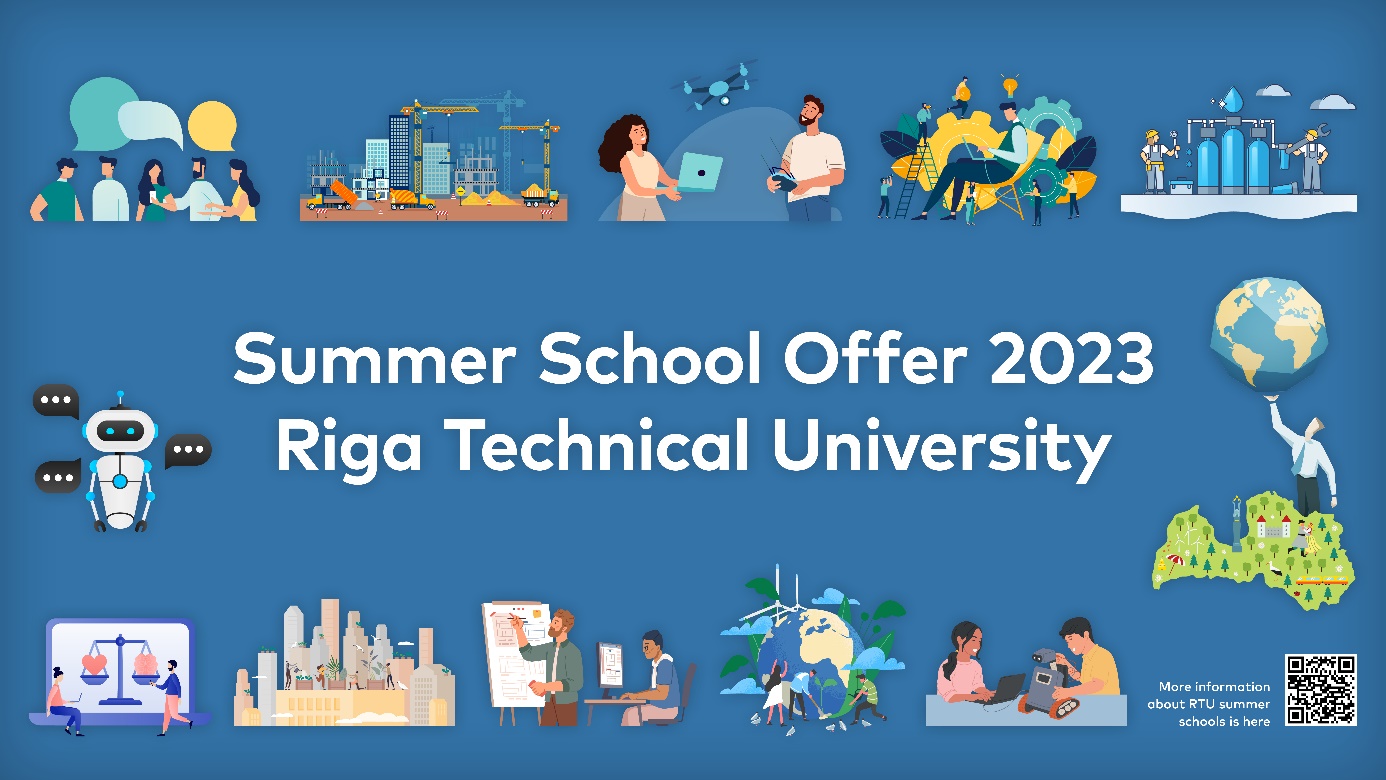 LETNÍ ŠKOLA 2023Technická Univerzita v Rize, LotyšskoTermín: 17. – 28. července 2023Téma: Baxter Robot Revival by Deep Learning ApplicationJazyk: angličtina (požadována úroveň B2 a vyšší)Vhodné zejména pro: studijní program biomedicínský inženýrKurzovné: 800 EUR (Erasmus Office poskytuje příspěvek do výše 350 EUR)Více informací o kurzu ZDEVíce informací o letní škole ZDE